Classifying Matter Part IClassify each of the pictures.  Each circle represents an atom and each different color represents a different kind of atom.  If two atoms are touching, then they are bonded together.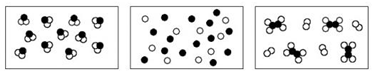 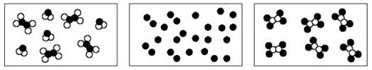 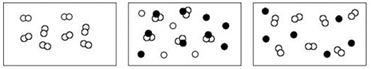 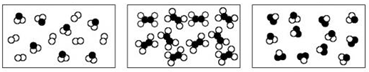 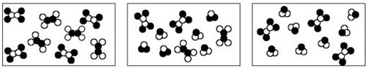 